空間設置建築物外觀機構大門個案接待區（照片＋說明）實習生辦公位置個別諮商或治療室團體諮商或治療室諮商紀錄或測驗紀錄檔案室（櫃）心理測驗/評估/衡鑑室警鈴設置或安全設施個案討論室或會議室其他專業空間（逐間拍照＋分別說明）                                紅圈標示處即為禾心諮商所建築。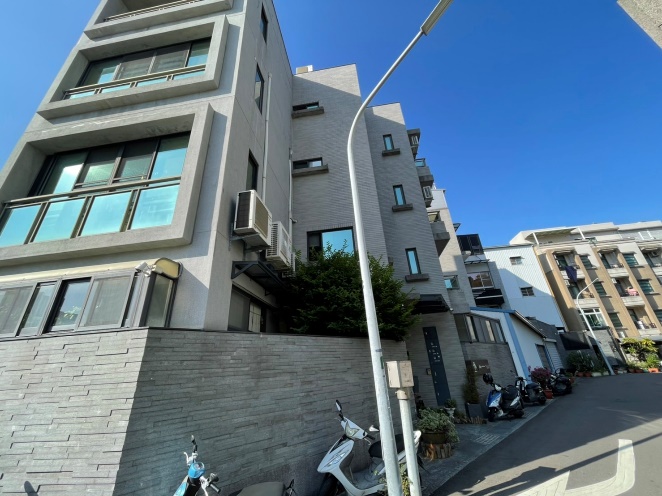 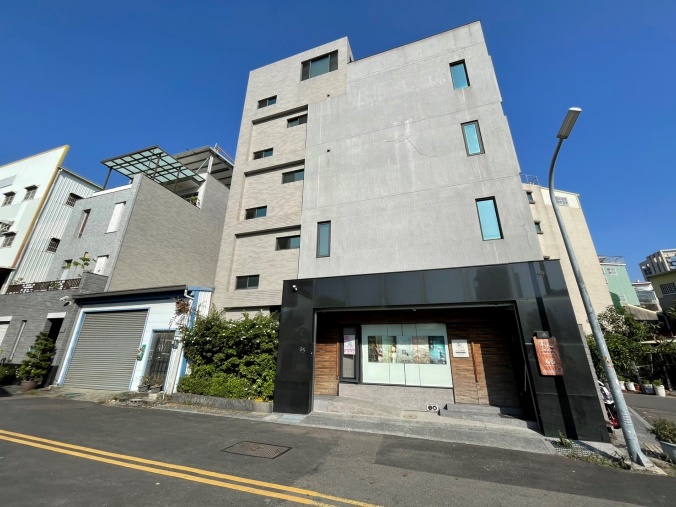 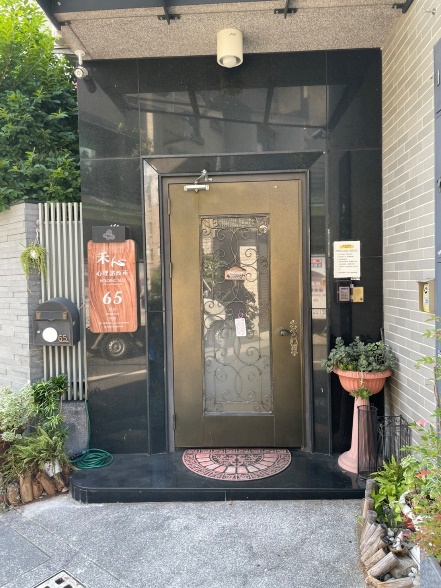 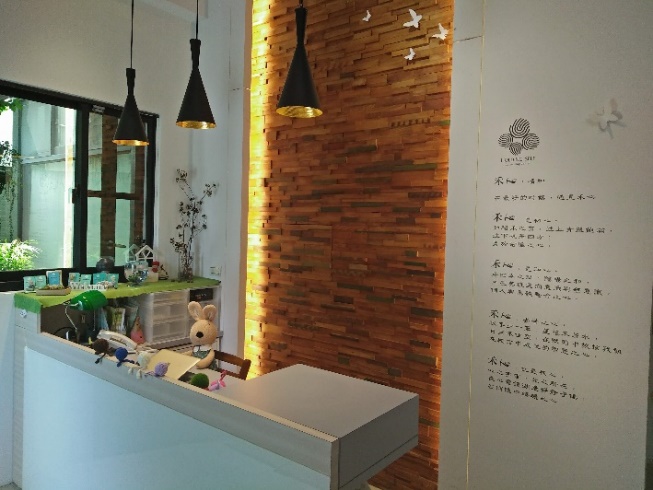 櫃檯區，聘有櫃台行政人員接待個案，實習生也會協助櫃台接待事宜。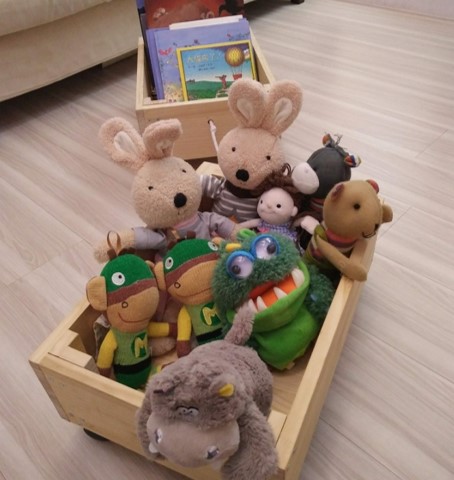 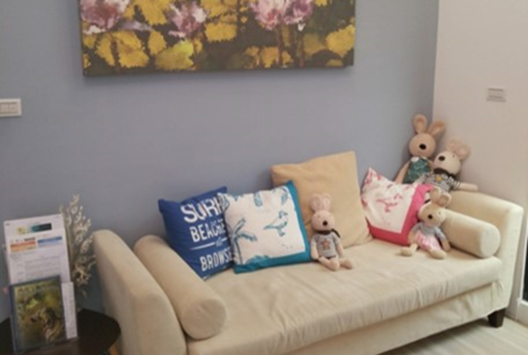 1樓親子等待區，提供家長、不同年齡孩子相關書籍，及可與孩子互動的玩具。4樓辦公室實習心理師工作區，提供實習生行政工作及撰寫紀錄的位置。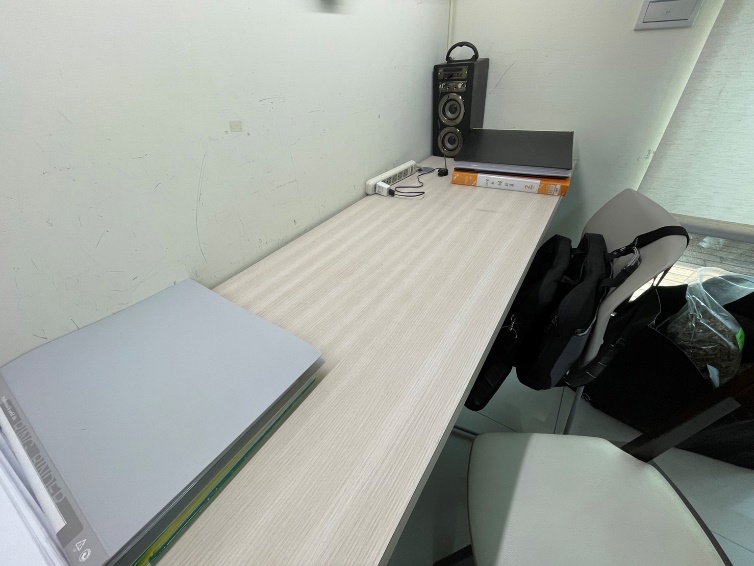 沙遊治療室，含四個沙盤，提供沙盤諮商、實務督導、大學及機構參觀教學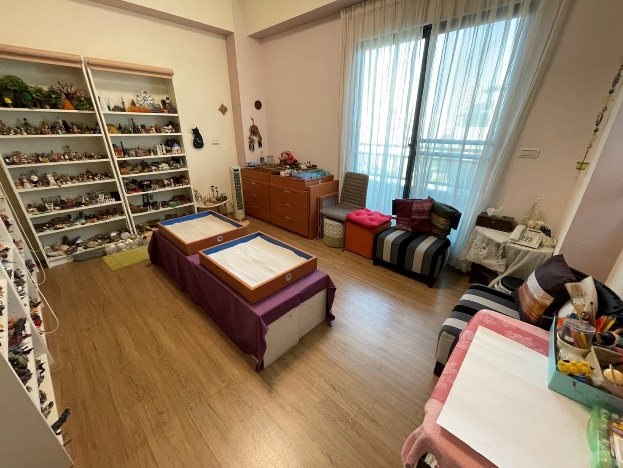 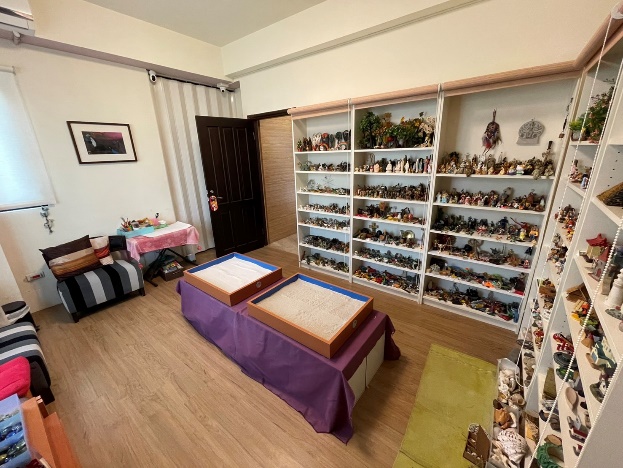 會心室，個別諮商空間。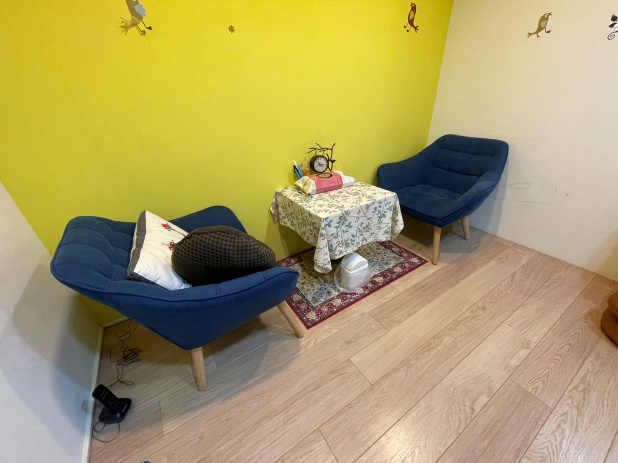 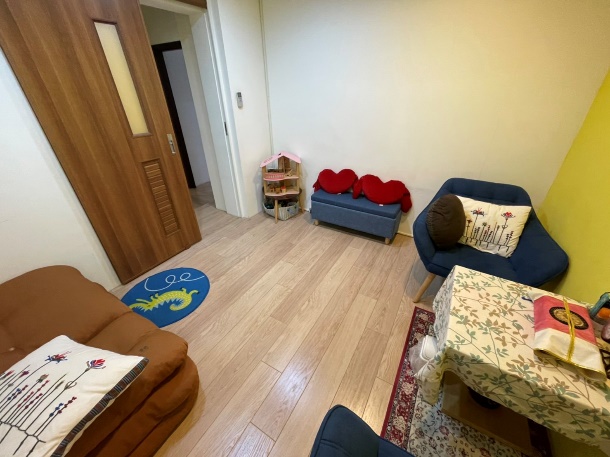 遊戲治療室，提供親子遊療、遊療諮商、教學及督導使用。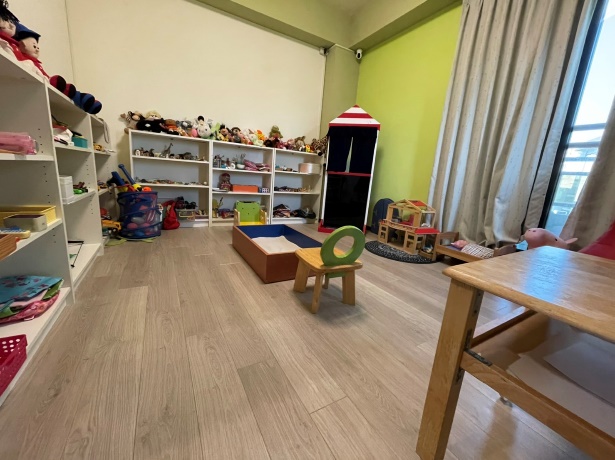 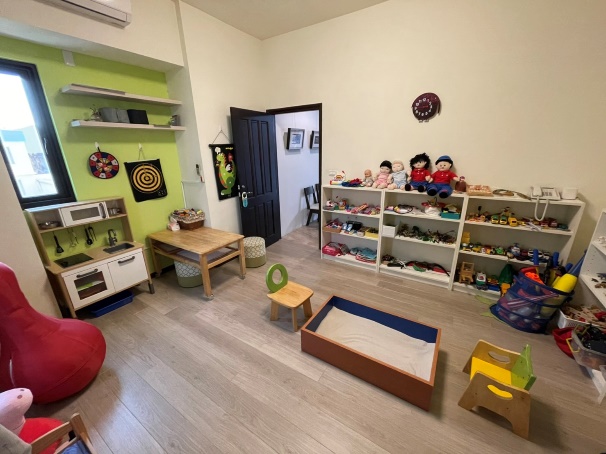 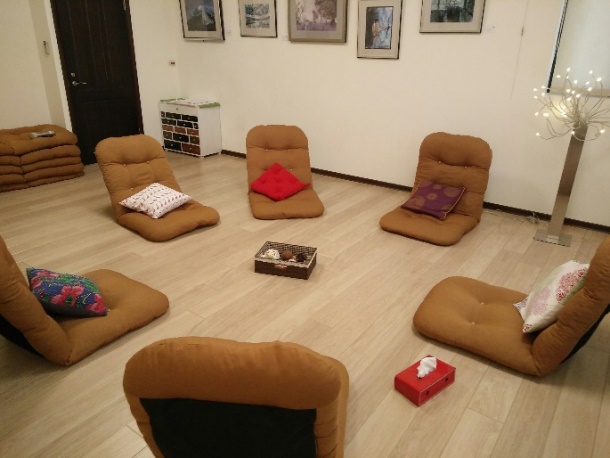 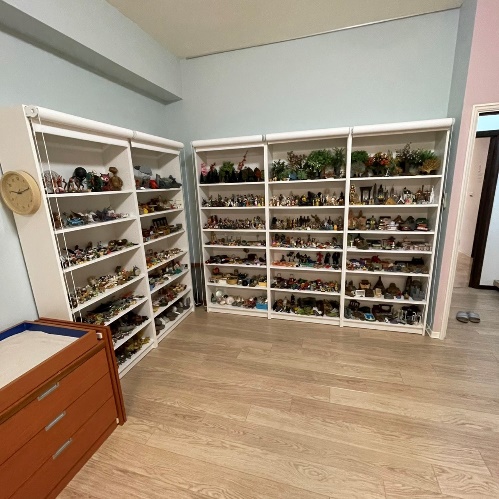 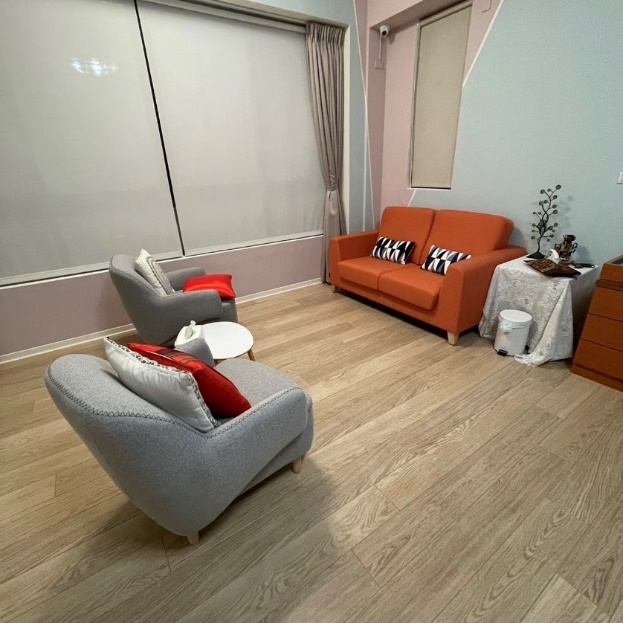 團體室，提供團體諮商、戲劇治療、親子遊戲、家族治療、沙遊治療使用。山馬茶劇場，提供親子遊戲、親子沙盤、團體諮商等活動使用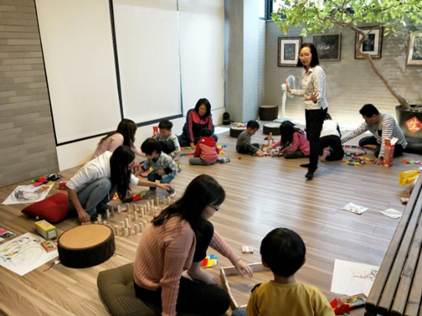 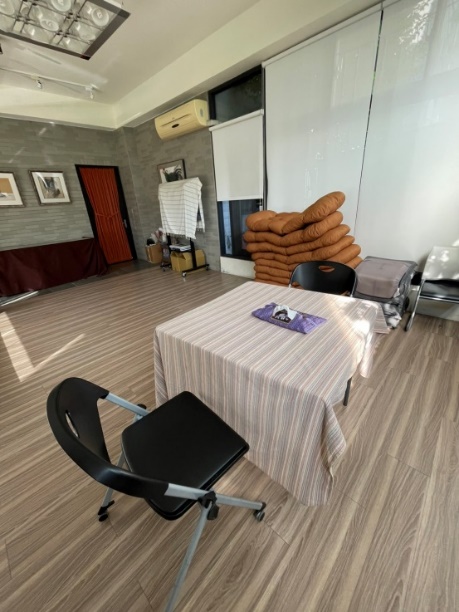 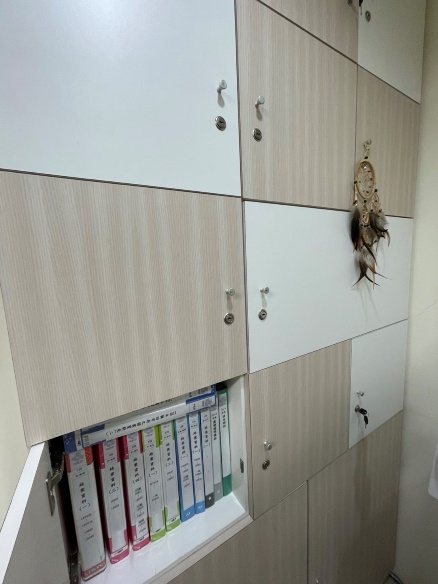 提供遊戲治療後的親職諮詢、及各年齡幼兒及兒童議題親職教養書籍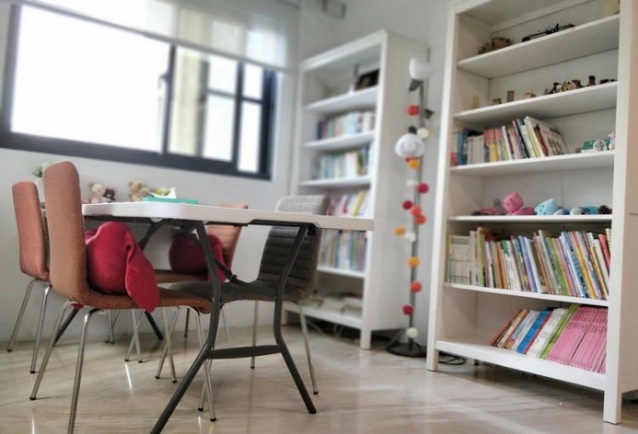 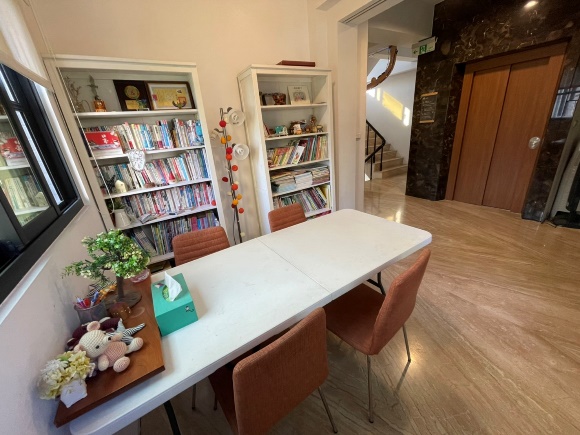 緊急鈴，會於晤談前交付給心理師，按下後1樓櫃台設置之緊急鈴會響。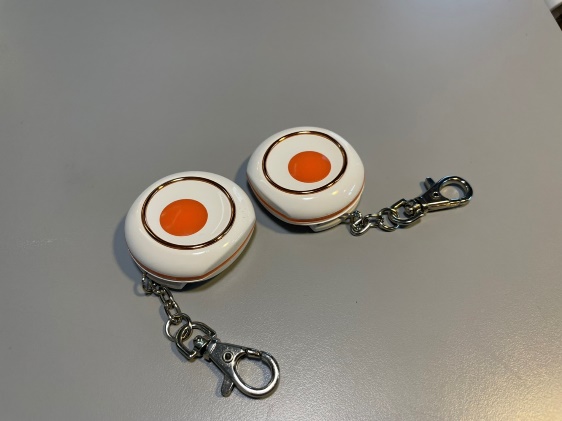 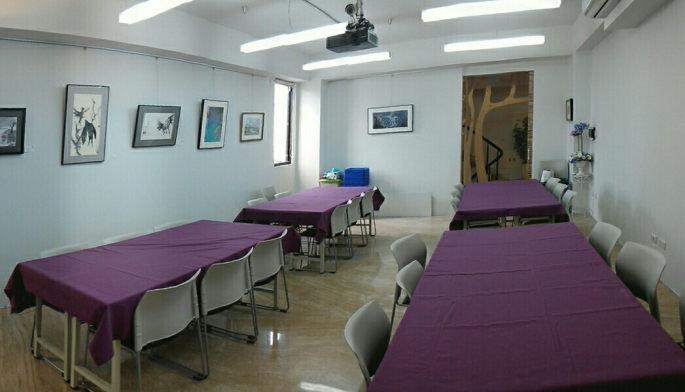 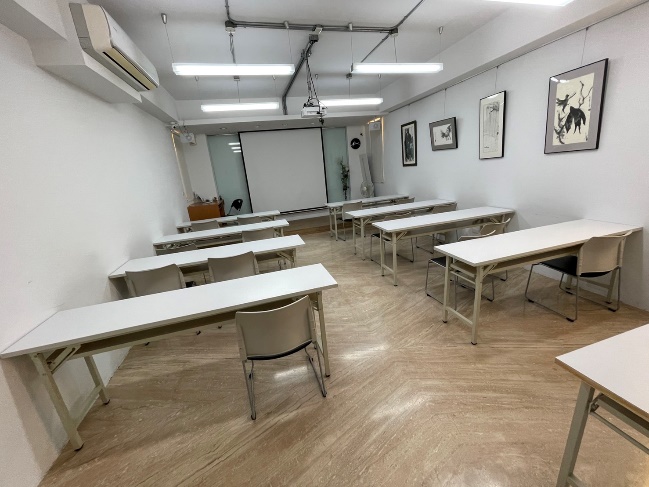 2樓禾心教室，以遊戲治療及沙盤教學、督導、讀書會、團體、會議為主。